Российская  Федерация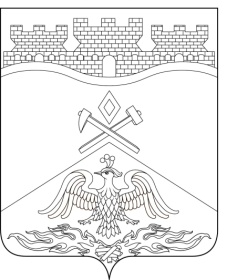 Ростовская  областьг о р о д   Ш а х т ыГОРОДСКАЯ ДУМАРЕШЕНИЕ № 24828-го заседания городской Думы города ШахтыПринято 26 июля 2022 годаО внесении изменений в Положение о бюджетном процессев городском округе муниципального образования «Город Шахты»В соответствии с Бюджетным кодексом Российской Федерации, Федеральным законом от 09.03.2022 № 53-ФЗ «О внесении изменений в Бюджетный кодекс Российской Федерации и Федеральный закон «О внесении изменений в Бюджетный кодекс Российской Федерации и отдельные законодательные акты Российской Федерации и установлении особенностей исполнения бюджетов бюджетной системы Российской Федерации в 2022 году», Областными законами от 29.06.2022 №706-ЗС «О внесении изменений в статьи 47 и 56.1 Областного закона «О бюджетном процессе в Ростовской области», от 29.06.2022 №717-ЗС «О внесении изменений в отдельные областные законы и признании утратившими силу отдельных областных законов», городская Дума города ШахтыРЕШИЛА:Статья 1Внести в Положение о бюджетном процессе в городском округе муниципального образования «Город Шахты», утвержденное решением городской Думы города Шахты от 27.09.2007 №351, следующие изменения: 1) в части первой статьи 9:а) пункт 1 изложить в следующей редакции:«1) устанавливает, вводит в действие (прекращает действие) местных налогов и сборов, определяет налоговые ставки (ставки сборов) по ним, устанавливает (отменяет) налоговые льготы по местным налогам (льготы по сборам) и (или) основания и порядок их применения в соответствии с законодательством Российской Федерации о налогах и сборах;»;б) пункт 7 изложить в следующей редакции:«7) осуществляет другие бюджетные полномочия в соответствии с Бюджетным кодексом Российской Федерации, федеральными законами, иными нормативными правовыми актами Российской Федерации и Ростовской области, а также Уставом города Шахты.»;2) в статье 23:а) часть 1 дополнить пунктом 133 следующего содержания:«133) данные по прогнозному плану (программе) приватизации муниципального имущества города Шахты на плановый период (от 1 года до 3 лет);»;б) часть 2 признать утратившей силу.3) в статье 24:а) в части 3 слова «в течение пяти дней» исключить;б) часть 4 дополнить вторым абзацем следующего содержания:«Заседание городской Думы по рассмотрению проекта местного бюджета на очередной финансовый год и плановый период назначается не позднее 31 декабря текущего финансового года с учетом сроков официального опубликования решения городской Думы о местном бюджете на очередной финансовый год и плановый период.».4) часть 4 статьи 28 дополнить абзацем следующего содержания:«Дополнительные основания для внесения изменений в сводную бюджетную роспись без внесения изменений в решение о местном бюджете на текущий финансовый год и плановый период могут быть установлены федеральными законами, определяющими особенности исполнения бюджетов бюджетной системы Российской Федерации.».Статья 21. Настоящее решение вступает в силу со дня его официального опубликования.2. Пункт 2 статьи 1 настоящего решения применяется к правоотношениям, возникающим при составлении и исполнении бюджета города Шахты, начиная с бюджета на 2023 год и на плановый период 2024 и 2025 годов.3. Пункт 4 статьи 1 настоящего решения применяется в ходе исполнения бюджета города Шахты в 2022 году.  4. Контроль за исполнением настоящего решения возложить на заместителя главы Администрации города Шахты Дедученко Д.А. и комитет городской Думы по бюджету (Корнеев К.К.).Председатель городской Думы –глава города Шахты                                                                         А. Горцевской26 июля 2022 года Разослано: Министерству региональной политики и массовых коммуникаций РО, Администрации г.Шахты, департаменту финансов, прокуратуре, СМИ, дело.